[EXTERNI MAIL] RE: Nemocnice Tábor _ Obj -24-7503-0004 Od:	Gilead Veklury <xxxxxxxxx
Komu:  xxxxxxxxxxx 
Datum: 4.1.2024 11:35 Dobrý den, Vaší objednávku ze dne 4.1.2024 akceptujeme v plném rozsahu 406928,64 Kč bez DPH. Akceptuje: Akceptuje: Gilead Sciences s.r.o. Pujmanové 1753/10a, 140 00 Praha 4 Nusle. Dodáme 5.1.2024 Hezký den Nocarová Marcela   Marcela Nocarová  Obchodní odd. Tel.: (+420) xxxxxxx Fax.: xxxxxxxxxx GSM.: (+420) xxxxxxxx email: xxxxxxxx  www.ecp-cz.cz 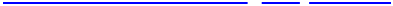 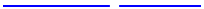 ❖DISTRIBUCEecp 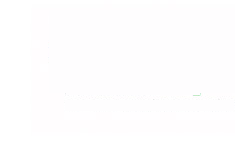 From: xxxxxxx> Sent: Thursday, January 4, 2024 11:27 AM To: Gilead Veklury <xxxxx> Subject: Nemocnice Tábor _ Obj -24-7503-0004     Dobrý den, v příloze vám posílám objednávku. Děkuji za vyřízení. S pozdravem Xxxxxxxxx vedoucí farmaceut Nemocnice Tábor, a.s. Kpt. Jaroše 2000 390 03 Tábor tel. : xxxxmobil : xxxxxxx email : xxxxxxxxxx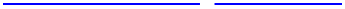 